Bergom:  Richting Hertberg…
(deel 1)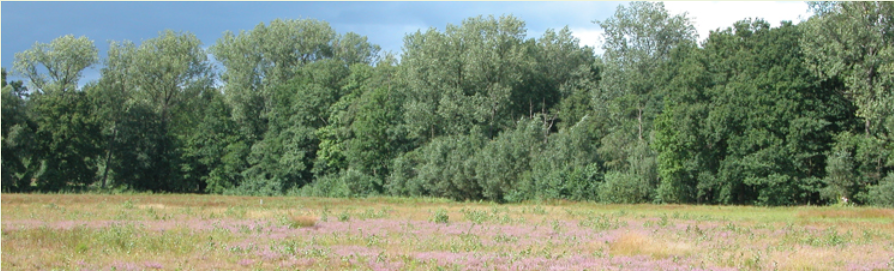 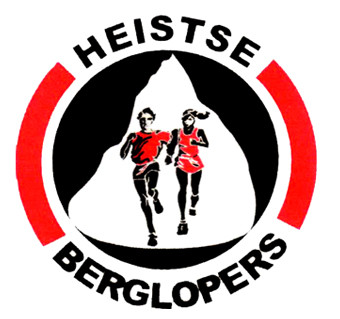 Zondag 20 november, 10uPraktischDe komende weken plannen we twee wandelingen en looptrainingen die vertrekken in Bergom – Herselt.  De eerste staat gepland nu zondag, 20 november 2022.  Deze wandeling/loop gaat richting het mooie natuurgebied “Hertberg”.  Wij voorzien één route van 7km voor de wandelaars en twee routes van 10 en 12,7 km voor de lopers.  Gezien er de komende dagen wel wat regen verwacht wordt, raden wij schoenen aan met een ruwer profiel ! VertrekZondag, 20 november 2022, 10uParking achter de kerk,  GPS:  Diestsebaan 2 – 2230 Herselt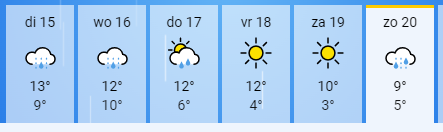 Route 1:   Lopen 12,7KM Verhard:   3,9KMOnverhard:  8,8KM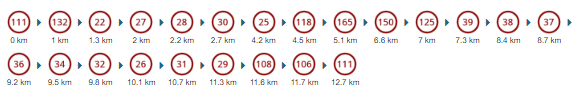 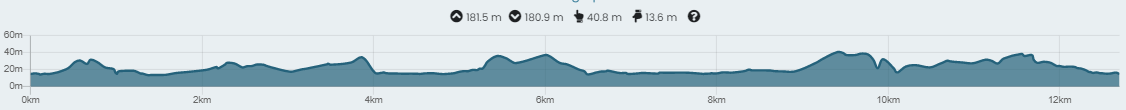 Route 2:  Lopen  9,9kmVerhard:   3,9KMOnverhard:  6 KM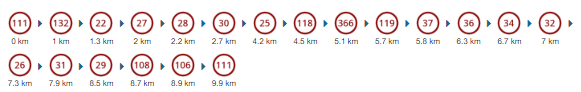 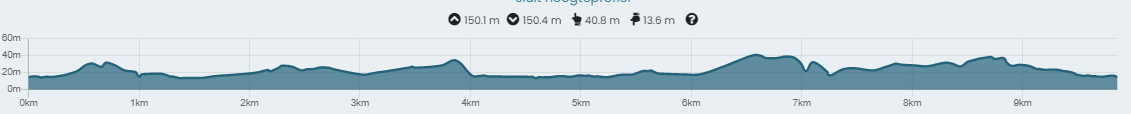 Route 3:  WANDELEN    7,1kmVerhard:  1,8kmOnverhard:   5,3km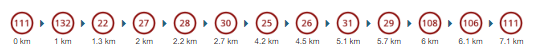 Gezien er de komende dagen wel wat regen verwacht wordt, raden wij schoenen aan met een ruwer profiel ! 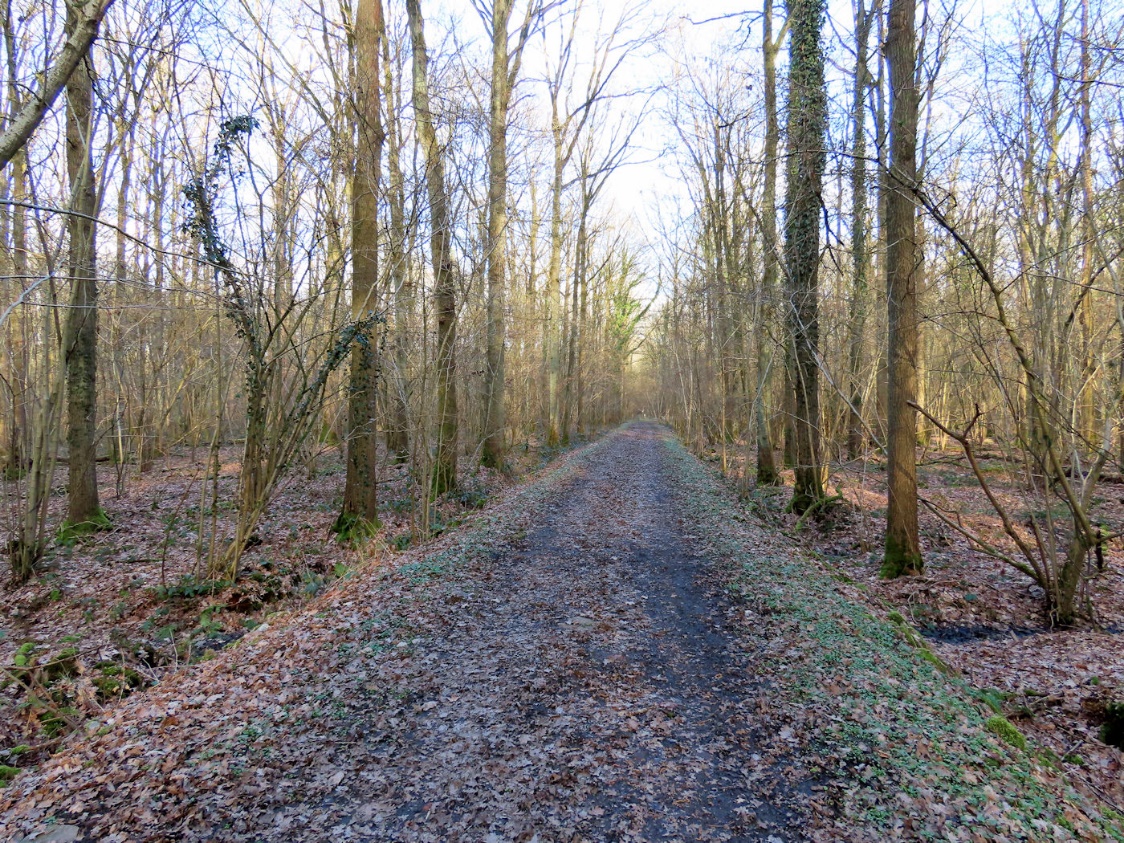 